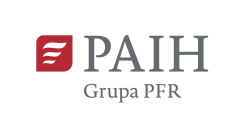 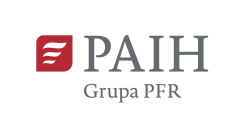 ПЕРЕЛІК ДАНИХ ПРО МІСЦЕВІСТЬ  SITE  CHECK  LISTДОДАТОК № 3ПЕРЕЛІК ДАНИХ ПРО МІСЦЕВІСТЬ  SITE  CHECK  LISTДОДАТОК № 3Положення  Location Назва локалізації та номери ділянок  Site name and plot numbers7423010100:01:003:10847423010100:01:003:1075Положення  Location Місто / ОТГTown / Communeм. Мена / city of MenaПоложення  Location Район District Менський район / Menska districtПоложення  Location Область RegionЧернігівська область / Chernihiv regionПоложення  Location Посилання на мапу локалізації (My Maps/Google Maps) Link to My Maps / Google Maps https://map.land.gov.ua/?cc=3590953.0667378,6713683.95074335&z=16&l=kadastr&bl=ortho10k_allhttps://map.land.gov.ua/?cc=3591328.085907824,6713700.6713432865&z=16&l=kadastr&bl=ortho10k_all Площа нерухомості Area of propertyМаксимальна доступна площа (однією частиною) га Max. area available (as one piece) ha3,16103,1610Площа нерухомості Area of propertyФорма ділянки  The shape of the siteПрямокутники/ Rectangles (необхідно визначити приблизну форму ділянки, тобто квадрат, прямокутник, трикутник, інше) Площа нерухомості Area of propertyМожливість збільшення території (стислий опис) Possibility for expansion (short description)Не можна / Can notІнформація про нерухомістьProperty informationОрієнтовна ціна ґрунту UAH/м2 з урахуванням 23% ПДВApprox. land price UAH/m2 including 23% VATЗгідно нормативно – грошової оцінки проведеної на дату продажу права оренди / According to the normative - monetary assessment conducted on the date of sale of the leaseІнформація про нерухомістьProperty informationВласник  / власникиOwner(s)Менська міська рада / Menska City Council (у випадку більш ніж одного власника просимо вказати окремо площу, якою володіє кожен з власників) Інформація про нерухомістьProperty informationАктуальний план зонування території (T/Н)Valid zoning plan (Y/N)ТАК / YES (якщо план знаходиться в процесі розробки, просимо надати орієнтовний строк його затвердження)Інформація про нерухомістьProperty informationПризначення на місцевому плані зонування території ZoningВ3(П) зона об’єкту IV-V класу шкідливості, резервна / B3 (P) zone of object of IV-V class of harmfulness, reserveХарактеристика ділянки Land specificationКлас ґрунту та площі  гаSoil class with area haДані земельні ділянки відносяться до зони Полісся, 04 земельно – оціночного району. Бали бонітету ґрунтів по ріллі становлять 43г-56 / These land plots belong to the Polissya zone, 04 of the land assessment district. Scores of soil quality on arable land are 43g-56 (просимо надати додаткову інформацію, чи відбулася зміна призначення сільськогосподарських земель / чи ґрунт було знеліснення)Характеристика ділянки Land specificationРізниця рівня ґрунту мDifferences in land level m-(просимо вказати максимальну різницю між найнижчою та найвищою точкою ділянки)Характеристика ділянки Land specificationОбмеження щодо висоти будинків [м]Building height limit  [m]Відповідно зі СНиП 2.09.02-85* та СНиП 2.09.03-85, ДБН, В.1.2-7-2008 / According to SNiP 2.09.02-85 * and SNiP 2.09.03-85, DBN, B.1.2-7-2008 (просимо вказати максимально допустиму висоту забудови)Характеристика ділянки Land specificationВідсоток допустимої забудови Building coverage  [%]Відповідно до СНиП 11-89-80* / According to SNiP 11-89-80 * (допустимий відсоток забудови ділянки) Характеристика ділянки Land specificationАктуальне використання Present usageЗемельні ділянки промисловості, транспорту, зв’язку, енергетики, оборони та іншого призначення / Land for industry, transport, communications, energy, defense and other purposesХарактеристика ділянки Land specificationЗабруднення поверхневих і ґрунтових вод (T/Н)Soil and underground water pollution (Y/N)НІ / NO (у випадку позитивної відповіді просимо надати стислий опис щодо виду забруднення)Характеристика ділянки Land specificationРівень ґрунтових вод мUnderground water level m-Характеристика ділянки Land specification Чи проводилися геологічні дослідження території (T/Н) Were geological research done (Y/N)  НІ / NOХарактеристика ділянки Land specificationРизик виникнення підтоплення або зсувів на даній території (T/Н)Risk of flooding or land slide (Y/N)НІ / NOХарактеристика ділянки Land specificationПідземні перешкоди (T/Н)Underground obstacles (Y/N)НІ / NO (наприклад, газопроводи, підземні лінії електропередач тощо)Характеристика ділянки Land specificationПерешкоди на поверхні території (T/Н)Ground and overhead obstacles (Y/N)НІ / NO (наприклад, підземні лінії електропередач, дороги, що перетинають територію, водні резервуари і водотоки, канали, об’єкти під охороною тощо) Характеристика ділянки Land specificationІснуючі екологічні обмеження (T/Н)Ecological restrictions (Y/N)НІ / NO (якщо існують, просимо надати стислий опис)Характеристика ділянки Land specificationБудівлі та споруди на території (T/Н)Buildings / other constructions on site (Y/N)НІ / NO (якщо існують, просимо додати стислий опис)Транспортне сполучення Transport linksПід’їзна дорога до території Access road to the plot (type and width of access road)Асфальтована дорога. 5 м. – ширина / Asphalt road. 5 m - width (необхідно вказати вид дороги та її корисну ширину – без узбіччя)Транспортне сполучення Transport linksАвтомагістраль / дорога державного значення кмNearest motorway / national road kmЧерез 240 м. пролягає національна автомобільна дорога державного значення Чернігів-Мена-Сосниця-Грем’яч / The national highway Chernihiv-Mena-Sosnytsia-Gremyach runs through 240 m (необхідно вказати назву автомагістралі / дороги державного значення, а також відстань до в’їзду на автомагістраль / дорогу державного значення)Транспортне сполучення Transport linksРічні та морські порти на відстані до 200 км Sea and river ports located up to  200 km Не має / Does not have (просимо вказати місцевість, де знаходиться порт, та відстань у км; нас цікавлять усі порти, розташовані у радіусі 200 км)Транспортне сполучення Transport linksЗалізниця  kmRailway line kmВ безпосередній близькості – 2,2 км. / In the immediate vicinity - 2.2 km. (просимо вказати місцевість, де знаходиться найближча залізнична станція, та відстань у км)Транспортне сполучення Transport linksЗалізнична гілка кмRailway siding kmБлизько, примикає до залізничної гілки – 1,1 км. / Close, adjacent to the railway branch - 1.1 km. (просимо вказати місцевість та відстань у км)Транспортне сполучення Transport linksНайближчий міжнародний аеропорт кмNearest international airport kmНе має / Does not have (просимо вказати місцевість та відстань у км; додатково нас цікавлять усі аеропорти, розташовані у радіусі 100 км)Транспортне сполучення Transport linksНайближчий обласний центр кмNearest province capital km70 км. / 70 km. (просимо вказати місцевість та відстань у км)Існуюча інфраструктура Existing infrastructureЕлектрифікація на території (T/Н)Electricity (Y/N)ТАК / YESІснуюча інфраструктура Existing infrastructureВідстань точки підключення від межі ділянки        Connection point  (distance from 
        boundary) m  400 м. / 400 m. (у випадку відсутності підключення до електромереж просимо вказати відстань точки підключення від межі ділянки)Існуюча інфраструктура Existing infrastructureНапруга        Voltage kV                  110/35/10 кВІснуюча інфраструктура Existing infrastructureДоступна потужність        Available capacity MW      110/35/10 кВІснуюча інфраструктура Existing infrastructureГаз на території (T/Н)        Gas (Y/N)НІ / NOІснуюча інфраструктура Existing infrastructureВідстань точки підключення від межі ділянки       Connection point (distance from 
       boundary) m 240 м. / 240 m. (у випадку відсутності підключення до газопроводу просимо вказати відстань точки підключення від межі ділянки)Існуюча інфраструктура Existing infrastructureТеплотворна здатність       Calorific value MJ/Nm3 -Існуюча інфраструктура Existing infrastructureДіаметр труби          Pipe diameter mm      -Існуюча інфраструктура Existing infrastructureДоступний обсяг        Available capacity Nm3/h           -Існуюча інфраструктура Existing infrastructureВодопостачання  на території (T/Н)Water supply (Y/N)НІ / NO (просимо зазначити, чи надана інформація стосується водопостачання для споживчих чи промислових потреб. Якщо в наявності існують обидва види водопостачання,  просимо надати інформацію окремо для кожного виду водопостачання)Існуюча інфраструктура Existing infrastructureВідстань точки підключення від межі ділянки        Connection point (distance from 
        boundary) m 1,1 км. / 1,1 km. (у випадку відсутності підключення до водопостачання просимо вказати відстань точки підключення від межі ділянки)Існуюча інфраструктура Existing infrastructureДоступний обсяг        Available capacity m3/24h       - Існуюча інфраструктура Existing infrastructureКаналізація на території (T/Н)              Sewage discharge (Y/N)НІ / NOІснуюча інфраструктура Existing infrastructureВідстань точки підключення від межі ділянки        Connection point (distance from 
        boundary) m - (у випадку відсутності підключення до каналізації просимо вказати відстань точки підключення від межі ділянки)Існуюча інфраструктура Existing infrastructureДоступний обсяг         Available capacity m3/24h        -Існуюча інфраструктура Existing infrastructureОчисна станція стічних вод на території або у безпосередній близькостіTreatment plant (Y/N)ТАК / YESІснуюча інфраструктура Existing infrastructureПідключення до телефону (T/Н)Telephone (Y/N)НІ / NOІснуюча інфраструктура Existing infrastructureВідстань точки підключення від межі ділянки        Connection point (distance from 
        boundary) m250 м. / 250 m. (у випадку відсутності підключення просимо вказати відстань точки підключення від межі ділянки)ПриміткиCommentsОсоба, яка підготувала пропозиціюOffer prepared byНаталія Лойченко, головний спеціаліст відділу економічного розвитку та інвестицій Менської міської ради, 3-16-19, 095-249-39-26, verradamena@cg.gov.ua. / Loichenko Natalia, Chief Specialist of the Economic Development and Investment Department of the Menska City Council, 3-16-19, verradamena@cg.gov.ua Ім’я, прізвище, посада, тел., мобільний тел., e-mail, знання іноземних мов Наталія Лойченко, головний спеціаліст відділу економічного розвитку та інвестицій Менської міської ради, 3-16-19, 095-249-39-26, verradamena@cg.gov.ua. / Loichenko Natalia, Chief Specialist of the Economic Development and Investment Department of the Menska City Council, 3-16-19, verradamena@cg.gov.ua Ім’я, прізвище, посада, тел., мобільний тел., e-mail, знання іноземних мов Контактні особиContact personСкороход Сергій, начальник відділу економічного розвитку та інвестицій Менської міської ради, 3-16-19, 0993261342, investradamena@cg.gov.ua / Skorokhod Serhiy, Head of the Economic Development and Investment Department of the Menska City Council, 3-16-19, 0993261342, investradamena@cg.gov.uaІм’я, прізвище, посада, тел., мобільний тел., e-mail, знання іноземних мов Скороход Сергій, начальник відділу економічного розвитку та інвестицій Менської міської ради, 3-16-19, 0993261342, investradamena@cg.gov.ua / Skorokhod Serhiy, Head of the Economic Development and Investment Department of the Menska City Council, 3-16-19, 0993261342, investradamena@cg.gov.uaІм’я, прізвище, посада, тел., мобільний тел., e-mail, знання іноземних мов Дата актуалізації пропозиції  Updated offer 